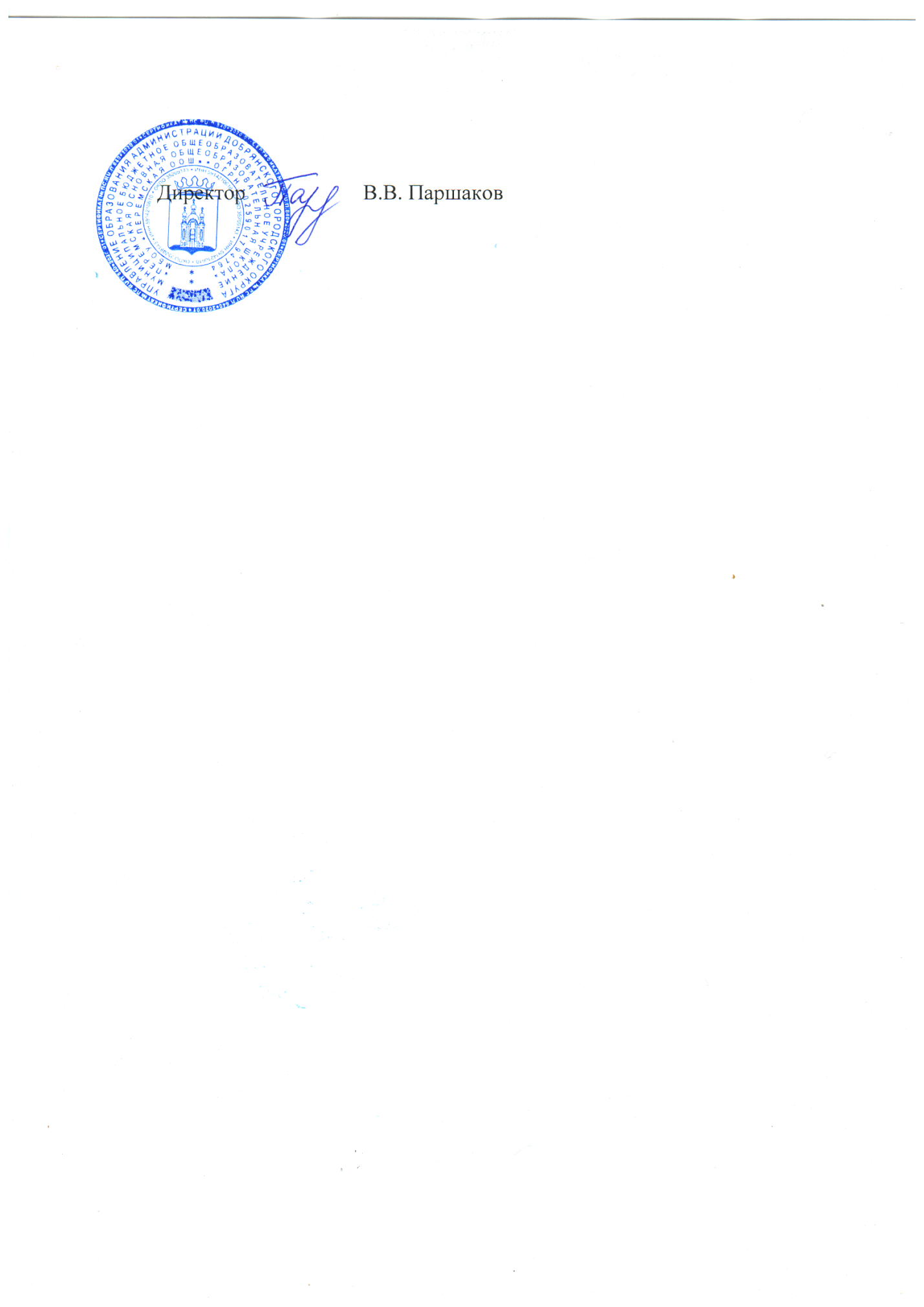                                                              19.10.2020г                                                                                 Менюучащихся МБОУ «Перемская ООШ» на 20 октября 2020 годаУТВЕРЖДАЮ:Прием пищи, наименование блюдМасса порции 1-4 клМасса порции 5-9 клЗАВТРАКЗАВТРАКОмлет натуральный150200Чай с молоком200200Хлеб пшеничный4040ОБЕДОБЕДОБЕДСуп крестьянский с крупой200250салат из свеклы и моркови100100Хлеб пшеничный6060Компот из изюма200200Яблоко129129Стоимость ученики 1-4 кл.72,60 руб.72,60 руб.Стоимость ученики 5-9 кл.81,40 руб.81,40 руб.